Protokollsanteckning till Kommunstyrelsens sammanträde 2022-02-21:E5: Nya isytor i BoråsVänsterpartiet välkomnar förslaget som innebär att nya isytor tillskapas i Borås. Vi ser detta som en viktig förändring för att förbättra berörda idrottsföreningars möjlighet till en bra verksamhet. Vår principiella uppfattning är att lokaler som kommunen har användning av över tid bör ägas av staden. Här finns emellertid skäl att göra en annan bedömning. Vänsterpartiet har särskilt beaktat den strategiska placeringen av den nya ishallen och det faktum att isytorna snabbt kan komma på plats då placeringen inte ställer krav på en detaljplaneändring. Med dessa överväganden som bakgrund har vi landat i ett ställningstagande där vi står bakom förslaget till beslut.För Vänsterpartiet i KommunstyrelsenStefan Lindborg och Anne Rapinoja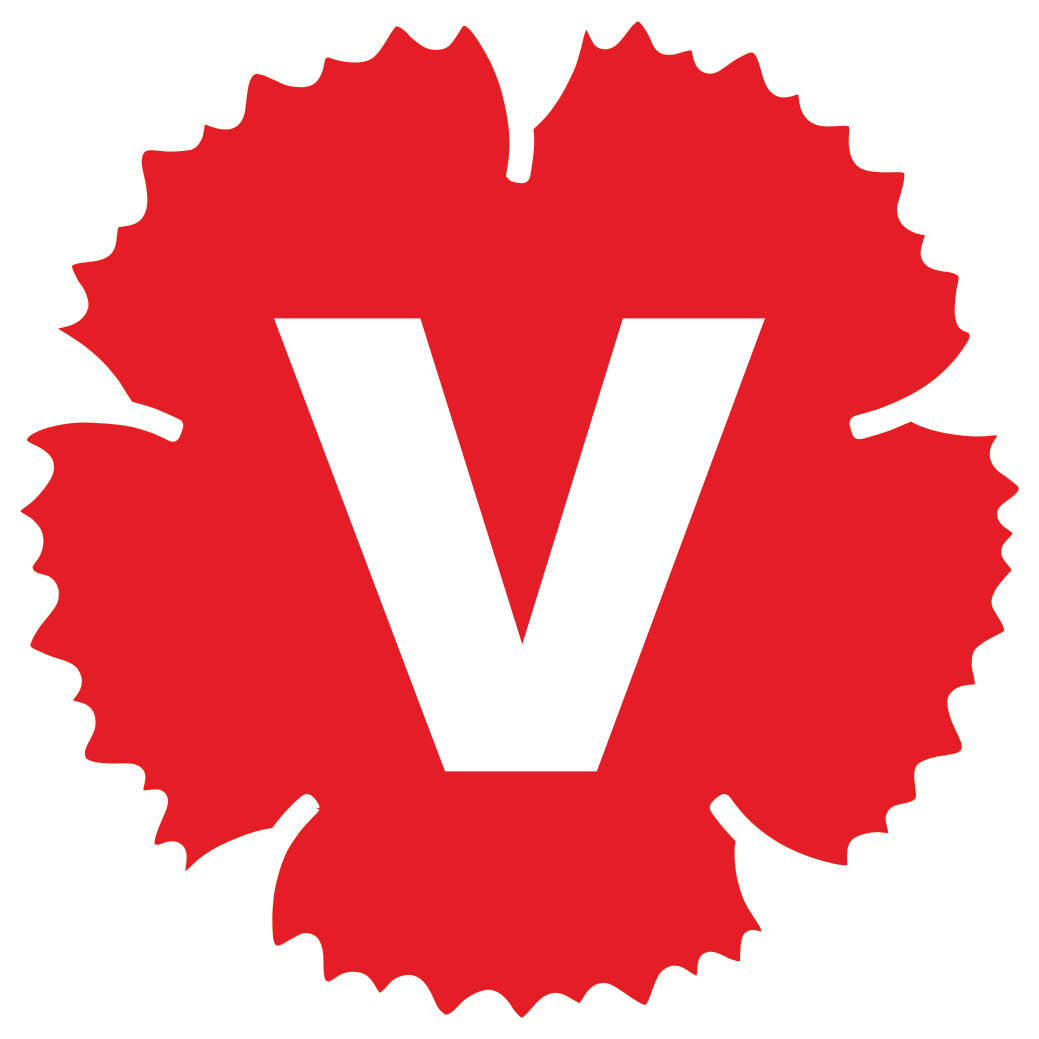 